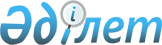 Әкімдіктің 2015 жылғы 23 қарашадағы № 510 "Жануарлар дүниесі саласындағы мемлекеттік көрсетілетін қызмет регламенттерін бекіту туралы" қаулысына өзгерістер енгізу туралы
					
			Күшін жойған
			
			
		
					Қостанай облысы әкімдігінің 2016 жылғы 9 тамыздағы № 374 қаулысы. Қостанай облысының Әділет департаментінде 2016 жылғы 31 тамызда № 6605 болып тіркелді. Күші жойылды - Қостанай облысы әкімдігінің 2020 жылғы 13 қаңтардағы № 9 қаулысымен
      Ескерту. Күші жойылды - Қостанай облысы әкімдігінің 13.01.2020 № 9 қаулысымен (алғашқы ресми жарияланған күнiнен кейін күнтiзбелiк он күн өткен соң қолданысқа енгiзiледi).

      "Мемлекеттік көрсетілетін қызметтер туралы" 2013 жылғы 15 сәуірдегі Қазақстан Республикасы Заңының 16-бабына сәйкес Қостанай облысының әкімдігі ҚАУЛЫ ЕТЕДІ:

      1. Қостанай облысы әкімдігінің 2015 жылғы 23 қарашадағы № 510 "Жануарлар дүниесі саласындағы мемлекеттік көрсетілетін қызмет регламенттерін бекіту туралы" қаулысына (Нормативтік құқықтық актілерді мемлекеттік тіркеу тізілімінде № 6075 болып тіркелген, 2015 жылғы 25 желтоқсанда "Қостанай таңы" газетінде жарияланған) мынадай өзгерістер енгізілсін:

      жоғарыда көрсетілген қаулымен бекітілген "Облыстың жергілікті атқарушы органдарының жануарлар дүниесін пайдаланушыларға аңшылық алқаптар мен балық шаруашылығы су айдындарын және (немесе) учаскелерін бекітіп беру мен аңшылық және балық шаруашылықтарының қажеттіліктері үшін сервитуттарды белгілеу жөнінде шешімдер қабылдауы" мемлекеттік көрсетілетін қызмет регламентінде:

      4-бөлімнің тақырыбы мынадай редакцияда жазылсын:

      "4. "Азаматтарға арналған үкімет" мемлекеттік корпорациясымен және (немесе) өзге де көрсетілетін қызметті берушілермен өзара іс-қимыл тәртібін, сондай-ақ мемлекеттік қызмет көрсету процесінде ақпараттық жүйелерді пайдалану тәртібін сипаттау";

      8-тармақ мынадай редакцияда жазылсын:

      "8. Мемлекеттік қызмет "Азаматтарға арналған үкімет" мемлекеттік корпорациясы" коммерциялық емес акционерлік қоғамының Қостанай облысы бойынша филиалы – "Халыққа қызмет көрсету орталығы" Департаменті және "электрондық үкімет" веб - порталы арқылы көрсетілмейді.";

      жоғарыда көрсетілген қаулымен бекітілген "Жануарлар дүниесін пайдалануға рұқсат беру" мемлекеттік көрсетілетін қызмет регламентінде:

      4-бөлімнің тақырыбы мынадай редакцияда жазылсын:

      "4. Азаматтарға арналған үкімет" мемлекеттік корпорациясымен және (немесе) өзге де көрсетілетін қызметті берушілермен өзара іс-қимыл тәртібін, сондай-ақ мемлекеттік қызмет көрсету процесінде ақпараттық жүйелерді пайдалану тәртібін сипаттау";

      8-тармақ мынадай редакцияда жазылсын:

      8. Мемлекеттік қызмет "Азаматтарға арналған үкімет" мемлекеттік корпорациясы" коммерциялық емес акционерлік қоғамының Қостанай облысы бойынша филиалы – "Халыққа қызмет көрсету орталығы" департаменті арқылы көрсетілмейді.".

      2. Осы қаулының орындалуын бақылау Қостанай облысы әкімінің жетекшілік ететін орынбасарына жүктелсін.

      3. Осы қаулы алғашқы ресми жарияланған күнiнен кейін күнтiзбелiк он күн өткен соң қолданысқа енгiзiледi.
					© 2012. Қазақстан Республикасы Әділет министрлігінің «Қазақстан Республикасының Заңнама және құқықтық ақпарат институты» ШЖҚ РМК
				
      Қостанай
облысының әкімі

А. Мұхамбетов
